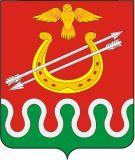 Администрация Боготольского районаКрасноярского краяПОСТАНОВЛЕНИЕг. Боготол«26» декабря 2016 года									№ 457-пО внесении изменений в Постановление от 10.10.2013 № 760-п «Об утверждении Муниципальной программы Боготольского района Красноярского края «Развитие культуры Боготольского района»В соответствии со статьёй 179 Бюджетного кодекса Российской Федерации, со статьёй 30 Устава Боготольского районаПОСТАНОВЛЯЮ:1. Внести в Постановление от 10.10.2013 № 760-п «Об утверждении Муниципальной программы Боготольского района Красноярского края «Развитие культуры Боготольского района» следующие изменения:1.1. В паспорте программы пункт «Ресурсное обеспечение Программы» изложить в следующей редакции:«общий объем финансирования программы – 286647,4 тыс. рублей, в том числе по годам:2014 год – 56428,8 тыс. рублей, в том числе:0,0 тыс. руб. за счет средств федерального бюджета;868,8 тыс. рублей за счет средств краевого бюджета;27071,3 тыс. рублей за счет средств районного бюджета;27523,1 тыс. рублей за счет средств бюджетов сельсоветов;965,6 тыс. рублей за счет средств внебюджетных источников;2015 год – 59648,5  тыс. рублей, в том числе:15,7 тыс. руб. за счет средств федерального бюджета;837,4 тыс. рублей за счет средств краевого бюджета;27622,3 тыс. рублей за счет средств районного бюджета;30817,8 тыс. рублей за счет средств бюджетов сельсоветов;355,3 тыс. рублей за счет средств внебюджетных источников;2016 год – 60512,1 тыс. рублей, в том числе:15,4 тыс. руб. за счет средств федерального бюджета;752,9 тыс. руб. за счет средств краевого бюджета;28167,3 тыс. рублей за счет средств районного бюджета;31576,5 тыс. рублей за счет средств бюджетов сельсоветов;0,0 тыс. рублей за счет средств внебюджетных источников;2017 год – 55053,6 тыс. рублей, в том числе:17,6 тыс. руб. за счет средств федерального бюджета;15,2 тыс. руб. за счет средств краевого бюджета;26393,4 тыс. рублей за счет средств районного бюджета;28627,4 тыс. рублей за счет средств бюджетов сельсоветов;0,0 тыс. рублей за счет средств внебюджетных источников2018 год – 55034,8 тыс. рублей, в том числе:0,0 тыс. руб. за счет средств федерального бюджета;15,2 тыс. руб. за счет средств краевого бюджета;26392,2 тыс. рублей за счет средств районного бюджета;28627,4 тыс. рублей за счет средств бюджетов сельсоветов;0,0 тыс. рублей за счет средств внебюджетных источников»;приложения к муниципальной программе № 1,№ 2 изложить в новой редакции, согласно приложениям №1,№2 к данному постановлению;1.2. в подпрограмме 1 «Сохранение культурного наследия»строку «Объемы и источники финансирования подпрограммы» изложить в следующей редакции:«общий объем финансирования подпрограммы 48426,3 тыс. рублей, в том числе из районного бюджета 47063,2тыс. рублей,из краевого бюджета – 1314,4 тыс. рублей,федерального бюджета – 48,7 тыс. руб.из них по годам:2014 год – 9412,1тыс. рублей,в том числеиз районного бюджета – 9252,2  тыс. рублей,из краевого бюджета – 159,9 тыс. рублей,из федерального бюджета – 0,0 тыс. рублей,2015 год – 10236,2 тыс. рублей,в том числеиз районного бюджета – 9553,7 тыс. рублей,из краевого бюджета – 666,8 тыс. рублей,из федерального бюджета – 15,7 тыс. рублей,2016 год – 10 339,6 тыс. рублей,в том числеиз районного бюджета – 9536,5 тыс. рублей,из краевого бюджета – 487,7  тыс. рублей,из федерального бюджета – 15,4 тыс. рублей,2017 год – 9228,6 тыс. рублей,в том числеиз районного бюджета – 9211,0 тыс. рублей, из краевого бюджета – 0,0 тыс. рублей,из федерального бюджета – 17,6 тыс. рублей2018 год – 9209,8 тыс. рублей,в том числеиз районного бюджета – 9209,8 тыс. рублей, из краевого бюджета – 0,0 тыс. рублей,из федерального бюджета – 0,0 тыс. рублей»;«Мероприятия подпрограммы реализуются за счет средств федерального, краевого, районного бюджетов.том числе из районного бюджета 47063,2тыс. рублей,из краевого бюджета – 1314,4 тыс. рублей,федерального бюджета – 48,7 тыс. руб.из них по годам:2014 год – 9412,1тыс. рублей,в том числеиз районного бюджета – 9252,2  тыс. рублей,из краевого бюджета – 159,9 тыс. рублей,из федерального бюджета – 0,0 тыс. рублей,2015 год – 10236,2 тыс. рублей, в том числеиз районного бюджета – 9553,7 тыс. рублей,из краевого бюджета – 666,8 тыс. рублей,из федерального бюджета – 15,7 тыс. рублей,2016 год – 10 339,6 тыс. рублей,в том числеиз районного бюджета – 9536,5 тыс. рублей,из краевого бюджета – 487,7  тыс. рублей,из федерального бюджета – 15,4 тыс. рублей,2017 год – 9228,6 тыс. рублей,в том числеиз районного бюджета – 9211,0 тыс. рублей, из краевого бюджета – 0,0 тыс. рублей,из федерального бюджета – 17,6 тыс. рублей2018 год – 9209,8 тыс. рублей,в том числеиз районного бюджета – 9209,8 тыс. рублей, из краевого бюджета – 0,0 тыс. рублей,из федерального бюджета – 0,0 тыс. рублей»приложение № 2 к подпрограмме «Сохранение культурного наследия» изложить в редакции согласно приложению 3 к данному постановлению;1.3. В подпрограмме «Развитие архивного дела в Боготольском районе» в паспорте подпрограммы строку «Объемы и источники финансирования подпрограммы» изложить в следующей редакции:Общая сумма бюджетных ассигнований на реализацию подпрограммы составляет 6983,1,0 тыс. рублей, в том числе:районный бюджет – 6751,0 тыс. рублей,краевой бюджет – 232,1 тыс. рублей,федеральный бюджет – 0,0 тыс. рублей,в том числе по годам:2014 г. – 1355,4 тыс. рублейиз них районный бюджет – 1339,5 тыс. рублей,краевой бюджет – 15,9 тыс. рублей,федеральный бюджет – 0,0 тыс. рублей,2015 г. – 1604,9 тыс. рублейиз них районный бюджет – 1448,9 тыс. рублей,краевой бюджет – 156,0 тыс. рублей,федеральный бюджет – 0,0 тыс. рублей,2016 г. – 1307,6 тыс. рублейиз них районный бюджет –1292,4 тыс. рублей,краевой бюджет –15,2 тыс. рублей,федеральный бюджет – 0,0 тыс. рублей,2017 г. – 1369,3 тыс. рублейиз них районный бюджет – 1354,1 тыс. рублей,краевой бюджет – 15,2 тыс. рублей,федеральный бюджет – 0,0 тыс. рублей2018 г. – 1369,3 тыс. рублейиз них районный бюджет – 1354,1 тыс. рублей,краевой бюджет – 15,2 тыс. рублей,федеральный бюджет – 0,0 тыс. рублейпункт 2.7. «Обоснование финансовых, материальных и трудовых затрат (ресурсное обеспечение подпрограммы) с указанием источников финансирования» изложить в следующей редакции районный бюджет – 6751,0 тыс. рублей,краевой бюджет – 232,1 тыс. рублей,федеральный бюджет – 0,0 тыс. рублей,в том числе по годам:2014 г. – 1355,4 тыс. рублейиз них районный бюджет – 1339,5 тыс. рублей,краевой бюджет – 15,9 тыс. рублей,федеральный бюджет – 0,0 тыс. рублей,2015 г. – 1604,9 тыс. рублейиз них районный бюджет – 1448,9 тыс. рублей,краевой бюджет – 156,0 тыс. рублей,федеральный бюджет – 0,0 тыс. рублей,2016 г. – 1307,6 тыс. рублейиз них районный бюджет –1292,4 тыс. рублей,краевой бюджет –15,2 тыс. рублей,федеральный бюджет – 0,0 тыс. рублей,2017 г. – 1369,3 тыс. рублейиз них районный бюджет – 1354,1 тыс. рублей,краевой бюджет – 15,2 тыс. рублей,федеральный бюджет – 0,0 тыс. рублей2018 г. – 1369,3 тыс. рублейиз них районный бюджет – 1354,1 тыс. рублей,краевой бюджет – 15,2 тыс. рублей,федеральный бюджет – 0,0 тыс. рублейприложение № 2 к подпрограмме «Развитие архивного дела в Боготольском районе» изложить в редакции согласно приложению 4 к данному постановлению;1.4. В подпрограмме «Поддержка досуга и народного творчества» в паспорте подпрограммы строку «Объемы и источники финансирования подпрограммы» изложить в следующей редакции:«общий объем финансирования программы – 200261,8 тыс. рублей,в том числе израйонного бюджета – 51198,7  тыс. рублей,краевого бюджета – 500,0 тыс. рублей,федерального бюджета – 0,0 тыс. рублей,бюджета поселений – 147172,2 тыс. рублей,внебюджетные источники – 1320,9 тыс. рублей из них по годам:2014 год – 39120,4 тыс. рублей,в том числе районного бюджета – 10381,7 тыс. рублей,краевого бюджета - 250,0 тыс. рублей,федерального бюджета - 0,0 тыс. рублей,бюджета поселений – 27523,1 тыс. рублей,внебюджетные источники - 965,6 тыс. рублей2015 год – 41472,4 тыс. рублей,в том числерайонного бюджета – 10299,3 тыс. рублей,краевого бюджета - 0,0 тыс. рублей,федерального бюджета - 0,0 тыс. рублей, бюджета поселений – 30817,8 тыс. рублей,внебюджетные источники – 355,3 тыс. рублей2016 год – 42589,8 тыс. рублей,в том числерайонного бюджета – 10763,3 тыс. рублей,краевого бюджета - 250,0 тыс. рублей,федерального бюджета - 0,0 тыс. рублей, бюджета поселений – 31576,5 тыс. рублей,внебюджетные источники - 0,0 тыс. рублей2017 год – 38539,6 тыс. рублей,в том числерайонного бюджета – 9912,2 тыс. рублей,краевого бюджета - 0,0 тыс. рублей,федерального бюджета - 0,0 тыс. рублей, бюджета поселений – 28627,4 тыс. рублей,внебюджетные источники - 0,0 тыс. рублей2018 год – 38539,6 тыс. рублей,в том числерайонного бюджета – 9912,2 тыс. рублей,краевого бюджета - 0,0 тыс. рублей,федерального бюджета - 0,0 тыс. рублей, бюджета поселений – 28627,4 тыс. рублей,внебюджетные источники - 0,0 тыс. рублей»;пункт 2.7. «Обоснование финансовых, материальных и трудовых затрат (ресурсное обеспечение подпрограммы) с указанием источников финансирования» изложить в следующей редакции:«общий объем финансирования программы – 200261,8 тыс. рублей,в том числе израйонного бюджета – 51198,7  тыс. рублей,краевого бюджета – 500,0 тыс. рублей,федерального бюджета – 0,0 тыс. рублей,бюджета поселений – 147172,2 тыс. рублей,внебюджетные источники – 1320,9 тыс. рублей из них по годам:2014 год – 39120,4 тыс. рублей,в том числе районного бюджета – 10381,7 тыс. рублей,краевого бюджета - 250,0 тыс. рублей,федерального бюджета - 0,0 тыс. рублей,бюджета поселений – 27523,1 тыс. рублей,внебюджетные источники - 965,6 тыс. рублей2015 год – 41472,4 тыс. рублей,в том числерайонного бюджета – 10299,3 тыс. рублей,краевого бюджета - 0,0 тыс. рублей,федерального бюджета - 0,0 тыс. рублей, бюджета поселений – 30817,8 тыс. рублей,внебюджетные источники – 355,3 тыс. рублей2016 год – 42589,8 тыс. рублей,в том числерайонного бюджета – 10763,3 тыс. рублей,краевого бюджета - 250,0 тыс. рублей,федерального бюджета - 0,0 тыс. рублей,бюджета поселений – 31576,5 тыс. рублей,внебюджетные источники - 0,0 тыс. рублей2017 год – 38539,6 тыс. рублей,в том числерайонного бюджета – 9912,2 тыс. рублей,краевого бюджета - 0,0 тыс. рублей,федерального бюджета - 0,0 тыс. рублей, бюджета поселений – 28627,4 тыс. рублей,внебюджетные источники - 0,0 тыс. рублей2018 год – 38539,6 тыс. рублей,в том числерайонного бюджета – 9912,2 тыс. рублей,краевого бюджета - 0,0 тыс. рублей,федерального бюджета - 0,0 тыс. рублей, бюджета поселений – 28627,4 тыс. рублей,внебюджетные источники - 0,0 тыс. рублей»;приложение № 2 к подпрограмме «Поддержка досуга и народного творчества» изложить редакции согласно приложению 5 к данному постановлению.1.5. В подпрограмме «Обеспечение условий реализации муниципальной программы и прочие мероприятия» в паспорте подпрограммы строку «Объемы и источники финансирования подпрограммы» изложить в следующей редакции:общий объем финансирования программы – 30976,1 тыс. рублей,в том числе израйонного бюджета – 30533,1 тыс. рублей,краевого бюджета - 443,0 тыс. рублей,федерального бюджета - 0,0 тыс. рублей,из них по годам:2014 год – 6540,9тыс. рублей,в том числерайонного бюджета – 6097,9 тыс. рублей,краевого бюджета - 443,0 тыс. рублей,федерального бюджета - 0,0 тыс. рублей,2015 год 6214,2 тыс. рублей,в том числерайонного бюджета – 6214,2 тыс. рублей,краевого бюджета - 0,0 тыс. рублей,федерального бюджета - 0,0 тыс. рублей,2016 год – 6275,0 тыс. рублей,в том числерайонного бюджета – 6275,0,6 тыс. рублей,краевого бюджета - 0,0 тыс. рублей,федерального бюджета - 0,0 тыс. рублей,2017 год – 5916,1 тыс. рублей,в том числерайонного бюджета – 5916,1 тыс. рублей,краевого бюджета - 0,0 тыс. рублей,федерального бюджета - 0,0 тыс. рублей2018 год – 5916,1 тыс. рублей,в том числерайонного бюджета – 5916,1 тыс. рублей,краевого бюджета - 0,0 тыс. рублей,федерального бюджета - 0,0 тыс. рублейпункт 2.7. «Обоснование финансовых, материальных и трудовых затрат (ресурсное обеспечение подпрограммы) с указанием источников финансирования» изложить в следующей редакции:общий объем финансирования  программы – 30976,1 тыс. рублей,в том числе израйонного бюджета – 30533,1 тыс. рублей,краевого бюджета - 443,0 тыс. рублей,федерального бюджета - 0,0 тыс. рублей,из них по годам:2014 год – 6540,9тыс. рублей,в том числерайонного бюджета – 6097,9 тыс. рублей,краевого бюджета - 443,0 тыс. рублей,федерального бюджета- 0,0 тыс. рублей,2015 год 6214,2 тыс. рублей,в том числерайонного бюджета – 6214,2 тыс. рублей,краевого бюджета - 0,0 тыс. рублей,федерального бюджета - 0,0 тыс. рублей,2016 год – 6275,0 тыс. рублей,в том числерайонного бюджета – 6275,0,6 тыс. рублей,краевого бюджета - 0,0 тыс. рублей,федерального бюджета - 0,0 тыс. рублей,2017 год – 5916,1 тыс. рублей,в том числерайонного бюджета – 5916,1 тыс. рублей,краевого бюджета - 0,0 тыс. рублей,федерального бюджета - 0,0 тыс. рублей2018 год – 5916,1 тыс. рублей,в том числерайонного бюджета – 5916,1 тыс. рублей,краевого бюджета - 0,0 тыс. рублей,федерального бюджета - 0,0 тыс. рублейприложение № 2 к подпрограмме «Обеспечение условий реализации муниципальной программы и прочие мероприятия » изложить в редакции согласно приложению 6 к данному постановлению2. Контроль за выполнением настоящего постановления возложить на Н.В. Бакуневич заместителя главы района по финансово-экономическим вопросам.3. Опубликовать Постановление на официальном сайте Боготольского района (www.bogotol-r.ru) и в периодическом печатном издании «Официальный вестник Боготольского района».4. Постановление вступает в силу со дня его официального опубликования.Глава Боготольского района						А.В. БеловПриложение №1 к постановлению от 26.12.2016 № 457-пПриложение № 1к муниципальной программе«Развитие культуры Боготольского района»Распределение планируемых расходов за счет средств районного бюджета (бюджета района) по мероприятиям и подпрограммам муниципальной программыПриложение №2к постановлению от 26.12.2016 № 457-пПриложение № 2к муниципальной программе«Развитие культуры Боготольского района»Ресурсное обеспечение и прогнозная оценка расходов на реализацию целей муниципальной программы с учетом источников финансирования, в том числе по уровням бюджетной системыПриложение №3к постановлению от 26.12.2016 № 457-пПриложение № 2к подпрограмме «Сохранение культурного наследия»,реализуемой в рамках муниципальной программы«Развитие культуры Боготольского района»Перечень мероприятий подпрограммы с указанием объема средств на их реализацию и ожидаемых результатовПриложение №5к постановлению от 26.12.2016 № 457-пПриложение № 2к подпрограмме «Поддержка досуга и народного творчества»,реализуемой в рамках муниципальной программы«Развитие культуры Боготольского района»Перечень мероприятий подпрограммы с указанием объема средств на их реализацию и ожидаемых результатовПриложение №4к постановлению от 26.12.2016 № 457-пПриложение № 2к подпрограмме «Развитие архивного дела вБоготольском районеПеречень мероприятий подпрограммы с указанием объема средств на их реализацию и ожидаемых результатовПриложение № 6к постановлению от 26.12.2016 № 457-пПриложение № 2к подпрограмме «Обеспечение условий реализации программыи прочие мероприятия»,реализуемой в рамках муниципальной программы«Развитие культуры Боготольского района»Перечень мероприятий подпрограммы с указанием объема средств на их реализацию и ожидаемых результатовСтатус (муниципальная программа, подпрограмма)Наименование программы, подпрограммыНаименование ГРБСКод бюджетной классификации Код бюджетной классификации Код бюджетной классификации Код бюджетной классификации Расходы (тыс. руб.), годыРасходы (тыс. руб.), годыРасходы (тыс. руб.), годыРасходы (тыс. руб.), годыРасходы (тыс. руб.), годыРасходы (тыс. руб.), годыСтатус (муниципальная программа, подпрограмма)Наименование программы, подпрограммыНаименование ГРБСГРБСРзПрЦСРВР 2014 2015 2015 2016 20172018Итого на периодИтого на периодМуниципальная программаРазвитие культуры Боготольского района на 2014 - 2018 годывсего расходные обязательства по программеХХХХ56428,859648,559648,560512,155038,455019,6286647,4286647,4Муниципальная программаРазвитие культуры Боготольского района на 2014 - 2018 годыв том числе по ГРБС:Муниципальная программаРазвитие культуры Боготольского района на 2014 - 2018 годыАдминистрация Боготольского районаХХХ27790,128475,428475,428935,626411,026392,2138004,3138004,3Муниципальная программаРазвитие культуры Боготольского района на 2014 - 2018 годыАдминистрации сельсоветовХХХ28638,731173,131173,131576,528627,428627,4148643,1148643,1Подпрограмма 1Сохранение культурного наследиявсего расходные обязательства по подпрограмме5010801ХХ9412,110236,210236,210339,69228,69209,848426,348426,3Подпрограмма 1Сохранение культурного наследияв том числе по ГРБС:ХХХ0,00,0Подпрограмма 1Сохранение культурного наследияАдминистрация Боготольского районаХХХ9412,110236,210236,210339,6 9228,69209,848426,348426,3Подпрограмма 2Развитие архивного дела в Боготольском районевсего расходные обязательства по подпрограмме50101131355,41604,91604,91307,61369,31369,37006,57006,5Подпрограмма 2Развитие архивного дела в Боготольском районев том числе по ГРБС:Подпрограмма 2Развитие архивного дела в Боготольском районеАдминистрация Боготольского района50101131355,41611,91611,91307,61354,11354,16983,16983,1Подпрограмма 3Развитие досуга и народного творчествавсего расходные обязательства по подпрограмме39120,441472,441472,442589,838539,638539,6200261,8200261,839120,4Подпрограмма 3Развитие досуга и народного творчествав том числе по ГРБС:Подпрограмма 3Развитие досуга и народного творчестваАдминистрация Боготольского района501080110481,710299,310299,311013,39912,29912,251381,351381,3Подпрограмма 3Развитие досуга и народного творчестваАдминистрация Александровского сельсовета11108011931,71953,11953,11991,11831,81831,89539,59539,5Подпрограмма 3Развитие досуга и народного творчестваАдминистрация Боготольского сельсовета10208013023,33603,63603,64017,23457,13457,117558,317558,3Подпрограмма 3Развитие досуга и народного творчестваАдминистрация Большекосульского сельсовета11308013375,94020,04020,03956,83548,33548,318449,318449,3Подпрограмма 3Развитие досуга и народного творчестваАдминистрация Чайковского сельсовета11408012519,03068,63068,62742,42523,02523,013376,013376,0Подпрограмма 3Развитие досуга и народного творчестваАдминистрация Вагинского сельсовета10408012665,72952,22952,22864,72635,52635,513753,613753,6Подпрограмма 3Развитие досуга и народного творчестваАдминистрация Краснозаводского сельсовета11208014508,05227,75227,75114,24705,14705,124260,124260,1Подпрограмма 3Развитие досуга и народного творчестваАдминистрация Юрьевского сельсовета11508016373,96319,06319,06234,05643,05643,030212,930212,9Подпрограмма 3Развитие досуга и народного творчестваАдминистрация Критовского сельсовета10508014241,24028,94028,94656,14283,64283,621493,421493,4Подпрограмма 4Обеспечение условий реализации муниципальной программы и прочие мероприятиявсего расходные обязательства 6540,96214,26214,26275,05916,15916,130862,330862,3Подпрограмма 4Обеспечение условий реализации муниципальной программы и прочие мероприятияв том числе по ГРБС:Подпрограмма 4Обеспечение условий реализации муниципальной программы и прочие мероприятияАдминистрация Боготольского района50108016540,96214,26214,26275,05916,15916,130862,330862,3СтатусНаименование муниципальной программы, подпрограммы муниципальной программыУровень бюджетной системы / источники финансированияОценка расходов, в том числе по годам реализации программы, (тыс. руб.)Оценка расходов, в том числе по годам реализации программы, (тыс. руб.)Оценка расходов, в том числе по годам реализации программы, (тыс. руб.)Оценка расходов, в том числе по годам реализации программы, (тыс. руб.)Оценка расходов, в том числе по годам реализации программы, (тыс. руб.)Оценка расходов, в том числе по годам реализации программы, (тыс. руб.)СтатусНаименование муниципальной программы, подпрограммы муниципальной программыУровень бюджетной системы / источники финансирования 2014 2015 2015 2016 20172018Итого на периодИтого на периодМуниципальная программаРазвитие культуры Боготольского района на 2014 - 2018 годыВсего56428,859648,559648,560512,1 55038,455019,6286647,4286647,4Муниципальная программаРазвитие культуры Боготольского района на 2014 - 2018 годыв том числе:Муниципальная программаРазвитие культуры Боготольского района на 2014 - 2018 годыфедеральный бюджет0,015,715,715,417,60,048,748,7Муниципальная программаРазвитие культуры Боготольского района на 2014 - 2018 годыкраевой бюджет868,8837,4837,4752,915,215,22489,52489,5Муниципальная программаРазвитие культуры Боготольского района на 2014 - 2018 годырайонный бюджет27071,327622,327622,328167,326378,226377,0135616,1135616,1Муниципальная программаРазвитие культуры Боготольского района на 2014 - 2018 годыбюджеты муниципальных образований27523,130817,830817,831576,528627,428627,4147172,2147172,2Муниципальная программаРазвитие культуры Боготольского района на 2014 - 2018 годывнебюджетные источники965,6355,3355,30,01320,91320,9Муниципальная программаРазвитие культуры Боготольского района на 2014 - 2018 годыюридические лица0,00,00,00,00,00,0Подпрограмма 1Сохранение культурного наследияВсего9412,110236,210236,210339,69228,69209,848426,348426,3Подпрограмма 1Сохранение культурного наследияв том числе:Подпрограмма 1Сохранение культурного наследияфедеральный бюджет0,015,715,715,417,60,048,748,7Подпрограмма 1Сохранение культурного наследиякраевой бюджет159,9666,8666,8487,70,00,01314,41314,4Подпрограмма 1Сохранение культурного наследиярайонный бюджет9252,29553,79553,79836,59211,09209,847063,247063,2Подпрограмма 1Сохранение культурного наследиябюджеты муниципальных образований0,00,00,00,00,00,00,00,0Подпрограмма 1Сохранение культурного наследиявнебюджетные источники0,00,00,00,00,00,00,00,0Подпрограмма 1Сохранение культурного наследияюридические лица0,00,00,00,00,00,00,00,0Подпрограмма 2Развитие архивного дела в Боготольском районеВсего1355,41611,91611,91307,61354,11354,16983,16983,1Подпрограмма 2Развитие архивного дела в Боготольском районев том числе:Подпрограмма 2Развитие архивного дела в Боготольском районефедеральный бюджет0,00,00,00,00,00,00,00,0Подпрограмма 2Развитие архивного дела в Боготольском районекраевой бюджет15,9170,6170,615,215,215,2232,1232,1Подпрограмма 2Развитие архивного дела в Боготольском районерайонный бюджет1339,51441,31441,31292,41338,91338,96751,06751,0Подпрограмма 2Развитие архивного дела в Боготольском районебюджеты муниципальных образований0,00,00,00,00,00,00,00,0Подпрограмма 2Развитие архивного дела в Боготольском районевнебюджетные источники0,00,00,00,00,00,00,00,0Подпрограмма 2Развитие архивного дела в Боготольском районеюридические лица0,00,00,00,00,00,00,00,0Подпрограмма 3Развитие досуга и народного творчестваВсего39120,441472,441472,442589,838539,638539,6 200261,8 200261,8Подпрограмма 3Развитие досуга и народного творчествав том числе:Подпрограмма 3Развитие досуга и народного творчествафедеральный бюджет0,00,00,00,00,00,00,00,0Подпрограмма 3Развитие досуга и народного творчествакраевой бюджет2500025000500,0500,0Подпрограмма 3Развитие досуга и народного творчестварайонный бюджет10381,710299,310299,310763,39912,29912,251198,751198,7Подпрограмма 3Развитие досуга и народного творчествабюджеты муниципальных образований 27523,130817,830817,831576,528627,428627,4147172,2147172,2Подпрограмма 3Развитие досуга и народного творчествавнебюджетные источники965,6355,3355,30001320,91320,9Подпрограмма 3Развитие досуга и народного творчестваюридические лица0,00,00,00,00,00,00,00,0Подпрограмма 4Обеспечение условий реализации муниципальной программы и прочие мероприятияВсего6540,96328,06328,06275,05916,15916,130976,130976,1Подпрограмма 4Обеспечение условий реализации муниципальной программы и прочие мероприятия в том числе:Подпрограмма 4Обеспечение условий реализации муниципальной программы и прочие мероприятияфедеральный бюджет0,00,00,00,00,00,00,00,0Подпрограмма 4Обеспечение условий реализации муниципальной программы и прочие мероприятиякраевой бюджет 44300000443,0443,0Подпрограмма 4Обеспечение условий реализации муниципальной программы и прочие мероприятиярайонный бюджет6097,9632863286275,05916,15916,130533,130533,1Подпрограмма 4Обеспечение условий реализации муниципальной программы и прочие мероприятиябюджеты муниципальных образований0,00,00,00,00,00,00,00,0Подпрограмма 4Обеспечение условий реализации муниципальной программы и прочие мероприятиявнебюджетные источники0,00,00,00,00,00,00,00,0Подпрограмма 4Обеспечение условий реализации муниципальной программы и прочие мероприятияюридические лица0,00,00,00,00,00,00,00,0Наименование программы, подпрограммыГРБС ГРБС Код бюджетной классификацииКод бюджетной классификацииКод бюджетной классификацииКод бюджетной классификацииРасходы (тыс. руб.), годыРасходы (тыс. руб.), годыРасходы (тыс. руб.), годыРасходы (тыс. руб.), годыРасходы (тыс. руб.), годыРасходы (тыс. руб.), годыРасходы (тыс. руб.), годыРасходы (тыс. руб.), годыРасходы (тыс. руб.), годыРасходы (тыс. руб.), годыРасходы (тыс. руб.), годыРасходы (тыс. руб.), годыРасходы (тыс. руб.), годыРасходы (тыс. руб.), годыРасходы (тыс. руб.), годыРасходы (тыс. руб.), годыРасходы (тыс. руб.), годыОжидаемый результат от реализации подпрограммного мероприятия (в натуральном выражении)Ожидаемый результат от реализации подпрограммного мероприятия (в натуральном выражении)Ожидаемый результат от реализации подпрограммного мероприятия (в натуральном выражении)Ожидаемый результат от реализации подпрограммного мероприятия (в натуральном выражении)Наименование программы, подпрограммыГРБС ГРБС ГРБСРзПрЦСРВР20142015201520152015201520162016201620162017201720172018201820182018Итого на периодИтого на периодИтого на периодИтого на периодОжидаемый результат от реализации подпрограммного мероприятия (в натуральном выражении)Ожидаемый результат от реализации подпрограммного мероприятия (в натуральном выражении)Ожидаемый результат от реализации подпрограммного мероприятия (в натуральном выражении)Ожидаемый результат от реализации подпрограммного мероприятия (в натуральном выражении)Цель подпрограммыСохранение и эффективное использование культурного наследия Боготольского районаСохранение и эффективное использование культурного наследия Боготольского районаСохранение и эффективное использование культурного наследия Боготольского районаСохранение и эффективное использование культурного наследия Боготольского районаСохранение и эффективное использование культурного наследия Боготольского районаСохранение и эффективное использование культурного наследия Боготольского районаСохранение и эффективное использование культурного наследия Боготольского районаСохранение и эффективное использование культурного наследия Боготольского районаСохранение и эффективное использование культурного наследия Боготольского районаСохранение и эффективное использование культурного наследия Боготольского районаСохранение и эффективное использование культурного наследия Боготольского районаСохранение и эффективное использование культурного наследия Боготольского районаСохранение и эффективное использование культурного наследия Боготольского районаСохранение и эффективное использование культурного наследия Боготольского районаСохранение и эффективное использование культурного наследия Боготольского районаСохранение и эффективное использование культурного наследия Боготольского районаСохранение и эффективное использование культурного наследия Боготольского районаСохранение и эффективное использование культурного наследия Боготольского районаСохранение и эффективное использование культурного наследия Боготольского районаСохранение и эффективное использование культурного наследия Боготольского районаСохранение и эффективное использование культурного наследия Боготольского районаСохранение и эффективное использование культурного наследия Боготольского районаСохранение и эффективное использование культурного наследия Боготольского районаСохранение и эффективное использование культурного наследия Боготольского районаСохранение и эффективное использование культурного наследия Боготольского районаСохранение и эффективное использование культурного наследия Боготольского районаСохранение и эффективное использование культурного наследия Боготольского районаСохранение и эффективное использование культурного наследия Боготольского районаСохранение и эффективное использование культурного наследия Боготольского районаСохранение и эффективное использование культурного наследия Боготольского районаЗадача 1Обеспечение сохранности объектов культурного наследия, памятников  и обелисков, установленных в честь знаменательных событий историиОбеспечение сохранности объектов культурного наследия, памятников  и обелисков, установленных в честь знаменательных событий историиОбеспечение сохранности объектов культурного наследия, памятников  и обелисков, установленных в честь знаменательных событий историиОбеспечение сохранности объектов культурного наследия, памятников  и обелисков, установленных в честь знаменательных событий историиОбеспечение сохранности объектов культурного наследия, памятников  и обелисков, установленных в честь знаменательных событий историиОбеспечение сохранности объектов культурного наследия, памятников  и обелисков, установленных в честь знаменательных событий историиОбеспечение сохранности объектов культурного наследия, памятников  и обелисков, установленных в честь знаменательных событий историиОбеспечение сохранности объектов культурного наследия, памятников  и обелисков, установленных в честь знаменательных событий историиОбеспечение сохранности объектов культурного наследия, памятников  и обелисков, установленных в честь знаменательных событий историиОбеспечение сохранности объектов культурного наследия, памятников  и обелисков, установленных в честь знаменательных событий историиОбеспечение сохранности объектов культурного наследия, памятников  и обелисков, установленных в честь знаменательных событий историиОбеспечение сохранности объектов культурного наследия, памятников  и обелисков, установленных в честь знаменательных событий историиОбеспечение сохранности объектов культурного наследия, памятников  и обелисков, установленных в честь знаменательных событий историиОбеспечение сохранности объектов культурного наследия, памятников  и обелисков, установленных в честь знаменательных событий историиОбеспечение сохранности объектов культурного наследия, памятников  и обелисков, установленных в честь знаменательных событий историиОбеспечение сохранности объектов культурного наследия, памятников  и обелисков, установленных в честь знаменательных событий историиОбеспечение сохранности объектов культурного наследия, памятников  и обелисков, установленных в честь знаменательных событий историиОбеспечение сохранности объектов культурного наследия, памятников  и обелисков, установленных в честь знаменательных событий историиОбеспечение сохранности объектов культурного наследия, памятников  и обелисков, установленных в честь знаменательных событий историиОбеспечение сохранности объектов культурного наследия, памятников  и обелисков, установленных в честь знаменательных событий историиОбеспечение сохранности объектов культурного наследия, памятников  и обелисков, установленных в честь знаменательных событий историиОбеспечение сохранности объектов культурного наследия, памятников  и обелисков, установленных в честь знаменательных событий историиОбеспечение сохранности объектов культурного наследия, памятников  и обелисков, установленных в честь знаменательных событий историиОбеспечение сохранности объектов культурного наследия, памятников  и обелисков, установленных в честь знаменательных событий историиОбеспечение сохранности объектов культурного наследия, памятников  и обелисков, установленных в честь знаменательных событий историиОбеспечение сохранности объектов культурного наследия, памятников  и обелисков, установленных в честь знаменательных событий историиОбеспечение сохранности объектов культурного наследия, памятников  и обелисков, установленных в честь знаменательных событий историиОбеспечение сохранности объектов культурного наследия, памятников  и обелисков, установленных в честь знаменательных событий историиОбеспечение сохранности объектов культурного наследия, памятников  и обелисков, установленных в честь знаменательных событий историиОбеспечение сохранности объектов культурного наследия, памятников  и обелисков, установленных в честь знаменательных событий историиМероприятие 15010801Проведение паспортизации памятников и обелисков, земельных участков 2014 годс.Александровкас.Большая Косульс.Боготол2015 годп.Чайковскийс.Булатовос.Вагино2016 годс.Критовос.Красный Заводд.Владимировка2017 годс. Красный Заводд. Булатовод. Ильинка20,020,020,00,00,00,00,00,018,418,418,418,418,418,418,456,856,856,856,856,856,856,8Комплекты учетной документации по 11 объектамКомплекты учетной документации по 11 объектамКомплекты учетной документации по 11 объектамМероприятие 25010801Реставрация и ремонт памятников и обелисков 2014 годс.Большая Косуль2015 год с.Красный Завод2016 годс.Александровка2017 годд. Ильинка50,0 (переданы в с/совет)50,0 (переданы в с/совет)50,0 (переданы в с/совет)50,050,00,00,00,00,046,046,046,046,046,046,046,0142,0142,0142,0142,0142,0142,0142,0142,0Число отреставрированных объектов - 4Итого по задаче 120,020,020,050,050,00,00,00,00,064,464,464,464,464,464,464,4198,8198,8198,8198,8198,8198,8198,8198,8Задача 2Развитие библиотечного делаРазвитие библиотечного делаРазвитие библиотечного делаРазвитие библиотечного делаРазвитие библиотечного делаРазвитие библиотечного делаРазвитие библиотечного делаРазвитие библиотечного делаРазвитие библиотечного делаРазвитие библиотечного делаРазвитие библиотечного делаРазвитие библиотечного делаРазвитие библиотечного делаРазвитие библиотечного делаРазвитие библиотечного делаРазвитие библиотечного делаРазвитие библиотечного делаРазвитие библиотечного делаРазвитие библиотечного делаРазвитие библиотечного делаРазвитие библиотечного делаРазвитие библиотечного делаРазвитие библиотечного делаРазвитие библиотечного делаРазвитие библиотечного делаРазвитие библиотечного делаРазвитие библиотечного делаРазвитие библиотечного делаРазвитие библиотечного делаРазвитие библиотечного делаРазвитие библиотечного делаМероприятие 15010801Выделение субсидии МБУК ЦБС Боготольского района на цели, связанные с финансовым обеспечением выполнения муниципального задания на оказание муниципальных услуг9094,59094,59327,49327,49327,49327,49327,49763,49763,49763,49763,49145,49145,49145,49145,49145,49145,49145,446476,146476,146476,146476,146476,1100% исполнение муниципального задания100% исполнение муниципального задания100% исполнение муниципального заданияВыделение субсидии на оплату кредиторской задолженности по коммунальным услугам0,00,00,80,80,80,80,80,00,00,00,00,00,00,00,00,00,00,00,80,80,80,80,8Отсутствие кредиторской задолженностиОтсутствие кредиторской задолженностиОтсутствие кредиторской задолженностиМероприятие  250108010,00,00,00,00,0Выделение субсидии МБУК ЦБС Боготольского района на цели, не связанные с финансовым обеспечением выполнения муниципального задания на оказание муниципальных услуг (комплектование книжных фондов) из краевого бюджета109,9109,9263,3263,3263,3263,3263,3287,7287,7287,7287,7660,9660,9660,9660,9660,9Приобретение 3100 экземпляров литературы ежегодноПриобретение 3100 экземпляров литературы ежегодноПриобретение 3100 экземпляров литературы ежегодноМероприятие 350108010,00,00,00,00,0Приобретение 3100 экземпляров литературы ежегодноПриобретение 3100 экземпляров литературы ежегодноПриобретение 3100 экземпляров литературы ежегодноСофинансирование субсидии из краевого бюджета на комплектование книжных фондов37,737,775,975,975,975,975,971,971,971,971,9185,5185,5185,5185,5185,5Приобретение 3100 экземпляров литературы ежегодноПриобретение 3100 экземпляров литературы ежегодноПриобретение 3100 экземпляров литературы ежегодноМероприятие 40,00,00,00,00,0Приобретение 3100 экземпляров литературы ежегодноПриобретение 3100 экземпляров литературы ежегодноПриобретение 3100 экземпляров литературы ежегодноВыделение субсидии МБУК ЦБС Боготольского района на цели, не связанные с финансовым обеспечением выполнения муниципального задания на оказание муниципальных услуг (комплектование книжных фондов) из федерального бюджета0015,715,715,715,715,715,415,415,415,417,617,617,6000048,748,748,748,748,7Приобретение 3100 экземпляров литературы ежегодноПриобретение 3100 экземпляров литературы ежегодноПриобретение 3100 экземпляров литературы ежегодноМероприятие 550108010,00,00,00,00,0Приобретение 3100 экземпляров литературы ежегодноПриобретение 3100 экземпляров литературы ежегодноПриобретение 3100 экземпляров литературы ежегодноСофинансирование субсидии из федерального бюджета на комплектование книжных фондов0,00,01,21,21,21,21,21,21,21,21,21,21,21,23,63,63,63,63,6Приобретение 3100 экземпляров литературы ежегодноПриобретение 3100 экземпляров литературы ежегодноПриобретение 3100 экземпляров литературы ежегодноМероприятие 650108010,00,00,00,00,0Приобретение 3100 экземпляров литературы ежегодноПриобретение 3100 экземпляров литературы ежегодноПриобретение 3100 экземпляров литературы ежегодноВыделение субсидии МБУК ЦБС Боготольского района на цели, не связанные с финансовым обеспечением выполнения муниципального задания на оказание муниципальных услуг (комплектование книжных фондов) из районного бюджета100,0100,097,297,297,297,297,20,00,00,00,00,00,00,00,00,00,00,0197,2197,2197,2197,2197,2Приобретение 3100 экземпляров литературы ежегодноПриобретение 3100 экземпляров литературы ежегодноПриобретение 3100 экземпляров литературы ежегодноВыделение субсидии на государственную поддержку лучших работников учреждений культуры 50,050,0100,0100,0100,0100,0100,0100,0100,0100,0100,00,00,00,00,00,00,00,0250,0250,0250,0250,0250,0Поощрение получит 1 специалист в библиотечной сфереПоощрение получит 1 специалист в библиотечной сфереПоощрение получит 1 специалист в библиотечной сфереВыделение субсидии на государственную поддержку лучших учреждений культуры002002002002002001001001001000000000200200200200200Выделение субсидии на подключение общедоступных бибилиотек к сети Интернет из краевого бюджета0,00,0103,5103,5103,5103,5103,50,00,00,00,00,00,00,00,00,00,00,0103,5103,5103,5103,5103,5Софинансирование субсидии на подключение общедоступных бибилиотек к сети Интернет из местного бюджета0,00,01,21,21,21,21,20,00,00,00,00,00,00,00,00,00,00,01,21,21,21,21,2Итого по задаче 29392,19392,110186,210186,210186,210186,210186,210339,610339,610339,610339,69164,29164,29164,29145,49145,49145,49145,448215,148215,148215,148215,148215,1Итого по подпрограмме 9412,19412,110236,210236,210236,210236,210236,210339,610339,610339,610339,69228,69228,69228,69209,89209,89209,89209,848426,348426,348426,348426,348426,3ГРБС 1Администрация Боготольского районаНаименование  программы, подпрограммыГРБС Код бюджетной классификацииКод бюджетной классификацииКод бюджетной классификацииКод бюджетной классификацииКод бюджетной классификацииРасходы (тыс. руб.), годыРасходы (тыс. руб.), годыРасходы (тыс. руб.), годыРасходы (тыс. руб.), годыРасходы (тыс. руб.), годыРасходы (тыс. руб.), годыРасходы (тыс. руб.), годыОжидаемый результат от реализации подпрограммного мероприятия (в натуральном выражении)Наименование  программы, подпрограммыГРБС ГРБСГРБСРзПрЦСРВР20142014201520152016201620172018Итого на периодИтого на периодОжидаемый результат от реализации подпрограммного мероприятия (в натуральном выражении)Цель подпрограммыОбеспечение доступа населения Боготольского района к культурным благам и участию в культурной жизниОбеспечение доступа населения Боготольского района к культурным благам и участию в культурной жизниОбеспечение доступа населения Боготольского района к культурным благам и участию в культурной жизниОбеспечение доступа населения Боготольского района к культурным благам и участию в культурной жизниОбеспечение доступа населения Боготольского района к культурным благам и участию в культурной жизниОбеспечение доступа населения Боготольского района к культурным благам и участию в культурной жизниОбеспечение доступа населения Боготольского района к культурным благам и участию в культурной жизниОбеспечение доступа населения Боготольского района к культурным благам и участию в культурной жизниОбеспечение доступа населения Боготольского района к культурным благам и участию в культурной жизниОбеспечение доступа населения Боготольского района к культурным благам и участию в культурной жизниОбеспечение доступа населения Боготольского района к культурным благам и участию в культурной жизниОбеспечение доступа населения Боготольского района к культурным благам и участию в культурной жизниОбеспечение доступа населения Боготольского района к культурным благам и участию в культурной жизниОбеспечение доступа населения Боготольского района к культурным благам и участию в культурной жизниОбеспечение доступа населения Боготольского района к культурным благам и участию в культурной жизниЗадача 1Поддержка досугаПоддержка досугаПоддержка досугаПоддержка досугаПоддержка досугаПоддержка досугаПоддержка досугаПоддержка досугаПоддержка досугаПоддержка досугаПоддержка досугаПоддержка досугаПоддержка досугаПоддержка досугаПоддержка досугаМероприятие 15015010801Выделение субсидии МБУК РДК Боготольского района на цели, связанные с финансовым обеспечением выполнения муниципального задания на оказание муниципальных услуг4685,14685,14784,44784,45139,45139,44626,74626,723728,223728,2100% исполнение муниципального заданияВыделение субсидии на оплату кредиторской задолженности по коммунальным услугам001,71,71,71,7003,43,4Выделение субсидии МБУК РДК Боготольского района на цели, не связанные с финансовым обеспечением выполнения муниципального задания на оказание муниципальных услуг (поощрение по результатам конкурсного отбора) из краевого бюджета000000000,00,0Мероприятие 25015010801Выделение субсидии МБУК СДК с. Боготол на цели, связанные с финансовым обеспечением выполнения муниципального задания на оказание муниципальных услуг5214,65214,65021,25021,25274,95274,94842,14842,124974,024974,0100% исполнение муниципального заданияВыделение субсидии на оплату кредиторской задолженности по коммунальным услугам 007,27,200007,27,2Отсутствие задолженности по коммунальным услугамВыделение субсидии МБУК СДК с. Боготол на цели, не связанные с финансовым обеспечением выполнения муниципального задания на оказание муниципальных услуг (поощрение по результатам конкурсного отбора) из краевого бюджета100100000000100,0100,0Повышение качества обслуживания населенияВыделение субсидии на поощрение работников культуры МБУК СДК с. Боготол по результатам конкурсного отбора из краевого бюджета000000000,00,0Поощрение получит 1 специалистМероприятие 30,00,0Выделение субсидии МБУК ЦКС с. Медяково на цели, связанные с финансовым обеспечением выполнения муниципального задания на оказание муниципальных услуг2973,32973,33603,63603,64017,24017,23457,13457,117508,317508,3100% исполнение муниципального заданияВыделение субсидии МБУК МБУК ЦКС с.Медяково на цели, не связанные с финансовым обеспечением выполнения муниципального задания на оказание муниципальных услуг (поощрение по результатам конкурсного отбора) из краевого бюджета000000000,00,0Повышение качества обслуживания населенияВыделение субсидии на поощрение работников культуры МБУК ЦКС с. Медяково по результатам конкурсного отбора из краевого бюджета505000000050,050,0Поощрение получит 1 специалистМероприятие 40,00,0Выделение субсидии МБУК ЦКС с. Юрьевка на цели, связанные с финансовым обеспечением выполнения муниципального задания на оказание муниципальных услуг5558,35558,35963,75963,7613461345643564328942,028942,0100% исполнение муниципального заданияВыделение субсидии МБУК ЦКС с. Юрьевка на цели, не связанные с финансовым обеспечением выполнения муниципального задания на оказание муниципальных услуг (поощрение по результатам конкурсного отбора) из краевого бюджета.1001000000100,0100,0Улучшение материально-технической базыВыделение грантов по результатам конкурсного отбора на реализацию проектов (краевой бюджет) 200200200,0200,0Выделение грантов по результатам конкурсного отбора на реализацию проектов715,6715,6355,3355,31001001170,91170,9Проведение социально-значимых мероприятийМероприятие 50,00,0Выделение субсидии МБУК ЦКС с. Критово на цели, связанные с финансовым обеспечением выполнения муниципального задания на оказание муниципальных услуг3991,23991,24028,94028,94656,14656,14283,64283,621243,421243,4100% исполнение муниципального заданияВыделение грантов по результатам конкурсного отбора на реализацию проектов250250000000250,0250,0Проведение социально-значимых мероприятийМероприятие 60,00,0Выделение субсидии МБУК ЦКС с. Красный Завод на цели, связанные с финансовым обеспечением выполнения муниципального задания на оказание муниципальных услуг450845085227,75227,75114,25114,24705,14705,124260,124260,1100% исполнение муниципального заданияМероприятие 70,00,0Выделение субсидии МБУК ЦКС д. Ильинка на цели, связанные с финансовым обеспечением выполнения муниципального задания на оказание муниципальных услуг2665,72665,72952,22952,22864,72864,72635,52635,513753,613753,6100% исполнение муниципального заданияМероприятие 80,00,0Выделение субсидии МБУК ЦКС с. Большая Косуль на цели, связанные с финансовым обеспечением выполнения муниципального задания на оказание муниципальных услуг3375,93375,9402040203856,83856,83548,33548,318349,318349,3100% исполнение муниципального заданияВыделение субсидии МБУК ЦКС с.Б.Косуль на цели, не связанные с финансовым обеспечением выполнения муниципального задания на оказание муниципальных услуг (поощрение по результатам конкурсного отбора) из краевого бюджета.000010010000100,0100,0Мероприятие 90,00,0Выделение субсидии МБУК ЦКС п. Чайковский на цели, связанные с финансовым обеспечением выполнения муниципального задания на оказание муниципальных услуг251925193068,63068,62742,42742,42523252313376,013376,0100% исполнение муниципального заданияМероприятие 90,00,0Выделение субсидии МБУК СДК с. Александровка на цели, связанные с финансовым обеспечением выполнения муниципального задания на оказание муниципальных услуг1931,71931,71953,11953,11991,11991,11831,81831,89539,59539,5100% исполнение муниципального заданияИтого по задаче 138638,438638,440987,640987,642192,542192,538096,238096,2197705,9197705,9Задача 2Сохранение и развитие традиционной народной культурыСохранение и развитие традиционной народной культурыСохранение и развитие традиционной народной культурыСохранение и развитие традиционной народной культурыСохранение и развитие традиционной народной культурыСохранение и развитие традиционной народной культурыСохранение и развитие традиционной народной культурыСохранение и развитие традиционной народной культурыСохранение и развитие традиционной народной культурыСохранение и развитие традиционной народной культурыСохранение и развитие традиционной народной культурыСохранение и развитие традиционной народной культурыСохранение и развитие традиционной народной культурыСохранение и развитие традиционной народной культурыСохранение и развитие традиционной народной культурыМероприятие 15015010801Приобретение материалов для изготовления концертных костюмов творческим коллективам Боготольского района50,050,050,050,050,750,746,046,0242,0242,0Поддержка 4 творческих коллективов (за весь период реализации программы)Итого по задаче 250,050,050,050,050,750,746,046,0242,0242,0Задача 3Поддержка творческих инициатив населения, творческих коллективов и учреждений культурыПоддержка творческих инициатив населения, творческих коллективов и учреждений культурыПоддержка творческих инициатив населения, творческих коллективов и учреждений культурыПоддержка творческих инициатив населения, творческих коллективов и учреждений культурыПоддержка творческих инициатив населения, творческих коллективов и учреждений культурыПоддержка творческих инициатив населения, творческих коллективов и учреждений культурыПоддержка творческих инициатив населения, творческих коллективов и учреждений культурыПоддержка творческих инициатив населения, творческих коллективов и учреждений культурыПоддержка творческих инициатив населения, творческих коллективов и учреждений культурыПоддержка творческих инициатив населения, творческих коллективов и учреждений культурыПоддержка творческих инициатив населения, творческих коллективов и учреждений культурыПоддержка творческих инициатив населения, творческих коллективов и учреждений культурыПоддержка творческих инициатив населения, творческих коллективов и учреждений культурыПоддержка творческих инициатив населения, творческих коллективов и учреждений культурыПоддержка творческих инициатив населения, творческих коллективов и учреждений культурыМероприятие 15015010801Организация участия творческих коллективов Боготольского района в фестивалях и конкурсах различного уровня50,050,052,852,853,053,046,046,0244,8244,8Поддержка не 5 коллективов ежегодноМероприятие 25015010801Приобретение для учреждений культуры Боготольского района специализированного оборудования2014 год – с. Красный Завод (музыкальное оборудование)2015 год – Отдел культуры (тахограф на автомобиль)2016 год – д. Ильинка (музыкальное оборудование)2017 год – с. Медяково (музыкальное оборудование)50,050,0000,00,046,046,0192,0192,0Поддержка 6 учреждений культурыИтого по задаче 3100,0100,052,852,853,053,092,092,0436,8436,8Задача 4Организация и проведение культурных событий районного, зонального и краевого значенияОрганизация и проведение культурных событий районного, зонального и краевого значенияОрганизация и проведение культурных событий районного, зонального и краевого значенияОрганизация и проведение культурных событий районного, зонального и краевого значенияОрганизация и проведение культурных событий районного, зонального и краевого значенияОрганизация и проведение культурных событий районного, зонального и краевого значенияОрганизация и проведение культурных событий районного, зонального и краевого значенияОрганизация и проведение культурных событий районного, зонального и краевого значенияОрганизация и проведение культурных событий районного, зонального и краевого значенияОрганизация и проведение культурных событий районного, зонального и краевого значенияОрганизация и проведение культурных событий районного, зонального и краевого значенияОрганизация и проведение культурных событий районного, зонального и краевого значенияОрганизация и проведение культурных событий районного, зонального и краевого значенияОрганизация и проведение культурных событий районного, зонального и краевого значенияОрганизация и проведение культурных событий районного, зонального и краевого значенияМероприятие 1Проведение районного фестиваля проектов-победителей12,012,012,012,012,012,011,111,158,258,2Представление не менее 7 публичных отчетов по реализации проектов ежегодноМероприятие 250150108010,00,0Проведение ежегодного смотра – конкурса художественной самодеятельности среди учреждений культуры культурно-досугового типа17,017,017,017,017,017,015,615,682,282,2В учреждениях культуры пройдет не менее 26 мероприятий ежегодноМероприятие 350150108010,00,0Проведение районного конкурса театрального творчества «Маска»5,05,05,05,05,05,04,64,624,224,2В конкурсе примут участие не менее 15 учреждений культурыМероприятие 450150108010,00,0Проведение конкурса профессионального мастерства, посвященного Дню работника культуры16,016,016,016,016,016,014,714,777,477,4Поддержку получат 10 работников культуры ежегодноМероприятие 550150108010,00,0Проведение торжественных мероприятий, посвященных Дню Победы55,055,065,065,065,065,059,859,8304,6304,6В районе пройдет не менее 28 мероприятий ежегодноМероприятие 650150108010,00,0Проведение межрайонного открытого конкурса народного творчества «Играй гармонь»7,07,07,07,07,07,06,46,433,833,8В мероприятии примут участие не менее 200 человек ежегодноМероприятие 750150108010,00,0Проведение районного праздника «День села», юбилей района109,8109,8170,0170,0120,0120,0110,4110,4620,6620,6В мероприятии примут участие не менее 800 человек ежегодноМероприятие 850150108010,00,0Проведение районного кинофестиваля «Кино на траве»10,010,00,00,010,010,09,29,238,438,4Будет обслужено не менее 4000 кинозрителей ежегодноМероприятие 950150108010,00,0Проведение  торжественных мероприятий, посвященных юбилеям учреждений культуры30,030,00,00,00,00,027,627,685,285,2Поощрение получат 4 учрежденияМероприятие 1050150108010,00,0Проведение межрайонной сельскохозяйственной ярмарки «Щедрая осень»30,030,015,015,030,030,027,627,6130,2130,2В мероприятии примут участие не менее 1000 человек ежегодноМероприятие 1150150108010,00,0Проведение краевого фестиваля детского и молодежного экранного творчества им. В. Трегубовича20,020,065,065,020,020,018,418,4141,8141,8В мероприятии примут участие не менее 10 территорий Красноярского края ежегодноМероприятие 1250150108010,00,0Проведение районного национального праздника «Сабантуй»20,220,210,010,012,912,90,00,043,143,1В мероприятии примут участие не менее 500 человек ежегодноИтого по задаче 4332,0332,0382,0382,0255,7255,7305,4305,41639,71639,7Итого по подпрограмме39120,439120,441472,441472,442589,842589,838539,638539,6200024,4200024,4ГРБС 1Администрация Боготольского района«Развитие архивного дела а городе Боготоле»«Развитие архивного дела а городе Боготоле»ГРБСКод бюджетной классификацииКод бюджетной классификацииКод бюджетной классификацииКод бюджетной классификацииРасходы (тыс. руб.), годыРасходы (тыс. руб.), годыРасходы (тыс. руб.), годыРасходы (тыс. руб.), годыРасходы (тыс. руб.), годыОжидаемый результат от реализации подпрограммного мероприятия (в натуральном выражении)«Развитие архивного дела а городе Боготоле»«Развитие архивного дела а городе Боготоле»ГРБСГРБСРзПрЦСРВР2014 год2015 год2015 год2016 год2017 год2018 годИтого на периодОжидаемый результат от реализации подпрограммного мероприятия (в натуральном выражении)Цель.Создание эффективной системы организации хранения, комплектования, учета и использования документов архивного фонда в Боготольском районе Цель.Создание эффективной системы организации хранения, комплектования, учета и использования документов архивного фонда в Боготольском районе Цель.Создание эффективной системы организации хранения, комплектования, учета и использования документов архивного фонда в Боготольском районе Цель.Создание эффективной системы организации хранения, комплектования, учета и использования документов архивного фонда в Боготольском районе Цель.Создание эффективной системы организации хранения, комплектования, учета и использования документов архивного фонда в Боготольском районе Цель.Создание эффективной системы организации хранения, комплектования, учета и использования документов архивного фонда в Боготольском районе Цель.Создание эффективной системы организации хранения, комплектования, учета и использования документов архивного фонда в Боготольском районе Цель.Создание эффективной системы организации хранения, комплектования, учета и использования документов архивного фонда в Боготольском районе Цель.Создание эффективной системы организации хранения, комплектования, учета и использования документов архивного фонда в Боготольском районе Цель.Создание эффективной системы организации хранения, комплектования, учета и использования документов архивного фонда в Боготольском районе Цель.Создание эффективной системы организации хранения, комплектования, учета и использования документов архивного фонда в Боготольском районе Цель.Создание эффективной системы организации хранения, комплектования, учета и использования документов архивного фонда в Боготольском районе Цель.Создание эффективной системы организации хранения, комплектования, учета и использования документов архивного фонда в Боготольском районе Цель.Создание эффективной системы организации хранения, комплектования, учета и использования документов архивного фонда в Боготольском районе Задача 1.Модернизация материально-технической базы архивов края для создания нормативных условий хранения архивных документов, исключающих их хищение и утрату Задача 1.Модернизация материально-технической базы архивов края для создания нормативных условий хранения архивных документов, исключающих их хищение и утрату Задача 1.Модернизация материально-технической базы архивов края для создания нормативных условий хранения архивных документов, исключающих их хищение и утрату Задача 1.Модернизация материально-технической базы архивов края для создания нормативных условий хранения архивных документов, исключающих их хищение и утрату Задача 1.Модернизация материально-технической базы архивов края для создания нормативных условий хранения архивных документов, исключающих их хищение и утрату Задача 1.Модернизация материально-технической базы архивов края для создания нормативных условий хранения архивных документов, исключающих их хищение и утрату Задача 1.Модернизация материально-технической базы архивов края для создания нормативных условий хранения архивных документов, исключающих их хищение и утрату Задача 1.Модернизация материально-технической базы архивов края для создания нормативных условий хранения архивных документов, исключающих их хищение и утрату Задача 1.Модернизация материально-технической базы архивов края для создания нормативных условий хранения архивных документов, исключающих их хищение и утрату Задача 1.Модернизация материально-технической базы архивов края для создания нормативных условий хранения архивных документов, исключающих их хищение и утрату Задача 1.Модернизация материально-технической базы архивов края для создания нормативных условий хранения архивных документов, исключающих их хищение и утрату Задача 1.Модернизация материально-технической базы архивов края для создания нормативных условий хранения архивных документов, исключающих их хищение и утрату Задача 1.Модернизация материально-технической базы архивов края для создания нормативных условий хранения архивных документов, исключающих их хищение и утрату Задача 1.Модернизация материально-технической базы архивов края для создания нормативных условий хранения архивных документов, исключающих их хищение и утрату Мероприятие 1. Приобретение (замена) стеллажного оборудования, веб камерМероприятие 1. Приобретение (замена) стеллажного оборудования, веб камерАдминистрация Боготольского района1,8112,0112,0000113,8Улучшение хранения архивных документов в нормативных условиях.Софинансирование мероприятий по приобретению специализированного оборудованияСофинансирование мероприятий по приобретению специализированного оборудования0,21,21,20001,4Улучшение хранения архивных документов в нормативных условияхЗадача 2.Формирование современной информационно-технологической инфраструктуры районаЗадача 2.Формирование современной информационно-технологической инфраструктуры районаЗадача 2.Формирование современной информационно-технологической инфраструктуры районаЗадача 2.Формирование современной информационно-технологической инфраструктуры районаЗадача 2.Формирование современной информационно-технологической инфраструктуры районаЗадача 2.Формирование современной информационно-технологической инфраструктуры районаЗадача 2.Формирование современной информационно-технологической инфраструктуры районаЗадача 2.Формирование современной информационно-технологической инфраструктуры районаЗадача 2.Формирование современной информационно-технологической инфраструктуры районаЗадача 2.Формирование современной информационно-технологической инфраструктуры районаЗадача 2.Формирование современной информационно-технологической инфраструктуры районаЗадача 2.Формирование современной информационно-технологической инфраструктуры районаЗадача 2.Формирование современной информационно-технологической инфраструктуры районаЗадача 2.Формирование современной информационно-технологической инфраструктуры районаМероприятие 1. Оцифровка заголовков дел и ввод их в программный комплекс «Архивный фонд»Мероприятие 1. Оцифровка заголовков дел и ввод их в программный комплекс «Архивный фонд»Администрация Боготольского района044,044,000044,0Увеличение оцифрованных заголовков дел, введенных в ПК «Архивный фонд»Софинансирование мероприятий по оцифровке заголовков дел и ввод их в программный комплекс «Архивный фонд»Софинансирование мероприятий по оцифровке заголовков дел и ввод их в программный комплекс «Архивный фонд»04,44,40004,4Задача 3.Создание условий для эффективного, ответственного выполнения установленных функций и полномочий Задача 3.Создание условий для эффективного, ответственного выполнения установленных функций и полномочий Задача 3.Создание условий для эффективного, ответственного выполнения установленных функций и полномочий Задача 3.Создание условий для эффективного, ответственного выполнения установленных функций и полномочий Задача 3.Создание условий для эффективного, ответственного выполнения установленных функций и полномочий Задача 3.Создание условий для эффективного, ответственного выполнения установленных функций и полномочий Задача 3.Создание условий для эффективного, ответственного выполнения установленных функций и полномочий Задача 3.Создание условий для эффективного, ответственного выполнения установленных функций и полномочий Задача 3.Создание условий для эффективного, ответственного выполнения установленных функций и полномочий Задача 3.Создание условий для эффективного, ответственного выполнения установленных функций и полномочий Задача 3.Создание условий для эффективного, ответственного выполнения установленных функций и полномочий Задача 3.Создание условий для эффективного, ответственного выполнения установленных функций и полномочий Задача 3.Создание условий для эффективного, ответственного выполнения установленных функций и полномочий Задача 3.Создание условий для эффективного, ответственного выполнения установленных функций и полномочий Мероприятие 1. Реализация государственных полномочий в области архивного дела, переданных органам местного самоуправленияМероприятие 1. Реализация государственных полномочий в области архивного дела, переданных органам местного самоуправленияАдминистрация Боготольского района14,114,614,615,215,215,274,3Обеспечение реализации государственных полномочий на 100%Мероприятие 2. Руководство и управление в сфере установленных функций органов местного самоуправленияМероприятие 2. Руководство и управление в сфере установленных функций органов местного самоуправленияАдминистрация Боготольского района1339,31428,71428,71292,41354,11354,16768,6Обеспечение реализации подпрограммы на 100%Итого по подпрограммеИтого по подпрограмме1355,41604,91604,91307,61369,31369,37006,5Наименование программы, подпрограммыГРБС ГРБС Код бюджетной классификацииКод бюджетной классификацииКод бюджетной классификацииКод бюджетной классификацииРасходы (тыс. руб.), годыРасходы (тыс. руб.), годыРасходы (тыс. руб.), годыРасходы (тыс. руб.), годыРасходы (тыс. руб.), годыРасходы (тыс. руб.), годыРасходы (тыс. руб.), годыОжидаемый результат от реализации подпрограммного мероприятия (в натуральном выражении)Наименование программы, подпрограммыГРБС ГРБС ГРБСРзПрЦСРВР201420142015201620172018Итого на периодИтого на периодОжидаемый результат от реализации подпрограммного мероприятия (в натуральном выражении)Цель подпрограммыСоздание условий для устойчивого развития отрасли «культура»Создание условий для устойчивого развития отрасли «культура»Создание условий для устойчивого развития отрасли «культура»Создание условий для устойчивого развития отрасли «культура»Создание условий для устойчивого развития отрасли «культура»Создание условий для устойчивого развития отрасли «культура»Создание условий для устойчивого развития отрасли «культура»Создание условий для устойчивого развития отрасли «культура»Создание условий для устойчивого развития отрасли «культура»Создание условий для устойчивого развития отрасли «культура»Создание условий для устойчивого развития отрасли «культура»Создание условий для устойчивого развития отрасли «культура»Создание условий для устойчивого развития отрасли «культура»Задача 1Развитие системы дополнительного образования в области культуры;Развитие системы дополнительного образования в области культуры;Развитие системы дополнительного образования в области культуры;Развитие системы дополнительного образования в области культуры;Развитие системы дополнительного образования в области культуры;Развитие системы дополнительного образования в области культуры;Развитие системы дополнительного образования в области культуры;Развитие системы дополнительного образования в области культуры;Развитие системы дополнительного образования в области культуры;Развитие системы дополнительного образования в области культуры;Развитие системы дополнительного образования в области культуры;Развитие системы дополнительного образования в области культуры;Развитие системы дополнительного образования в области культуры;Мероприятие 15010801Выделение субсидии МБОУ ДОД ДМШ Боготольского района на цели, связанные с финансовым обеспечением выполнения муниципального задания на оказание  муниципальных услуг4098,54098,54323,54729,44336,34336,321824,021824,0100% исполнение муниципального заданияВыделение субсидии на оплату кредиторской задолженности по коммунальным услугам000,30000,30,3Отсутствие кредиторской задолженностиВыделение субсидии на индивидуальное поощрение педагогических работников из краевого бюджета50,050,0000050,050,0Поощрение 1 педагогического работникаВыделение субсидии для улучшения материально-технической базы ДМШ из краевого бюджета 393,0 393,00000393,0393,0Приобретение 6 единиц музыкальных инструментов Софинансирование субсидии для улучшения материально-технической базы ДМШ из краевого бюджета4,04,000004,04,0Итого по задаче 14545,54545,54323,84729,44336,34336,322271,322271,3Задача 2Повышение квалификации работников культурыПовышение квалификации работников культурыПовышение квалификации работников культурыПовышение квалификации работников культурыПовышение квалификации работников культурыПовышение квалификации работников культурыПовышение квалификации работников культурыПовышение квалификации работников культурыПовышение квалификации работников культурыПовышение квалификации работников культурыПовышение квалификации работников культурыПовышение квалификации работников культурыПовышение квалификации работников культурыПовышение квалификации работников культурыМероприятие 15010801Организация участия специалистов отрасли культуры в семинарах, совещаниях краевого значения30,030,050,029,346,046,0201,3201,3Повышение квалификации 8 специалистов ежегодноИтого по задаче 230,030,050,029,346,046,0201,3201,3Задача 3Создание условий для эффективного, ответственного и прозрачного управления финансовыми ресурсами в рамках выполнения установленных функций и полномочийСоздание условий для эффективного, ответственного и прозрачного управления финансовыми ресурсами в рамках выполнения установленных функций и полномочийСоздание условий для эффективного, ответственного и прозрачного управления финансовыми ресурсами в рамках выполнения установленных функций и полномочийСоздание условий для эффективного, ответственного и прозрачного управления финансовыми ресурсами в рамках выполнения установленных функций и полномочийСоздание условий для эффективного, ответственного и прозрачного управления финансовыми ресурсами в рамках выполнения установленных функций и полномочийСоздание условий для эффективного, ответственного и прозрачного управления финансовыми ресурсами в рамках выполнения установленных функций и полномочийСоздание условий для эффективного, ответственного и прозрачного управления финансовыми ресурсами в рамках выполнения установленных функций и полномочийСоздание условий для эффективного, ответственного и прозрачного управления финансовыми ресурсами в рамках выполнения установленных функций и полномочийСоздание условий для эффективного, ответственного и прозрачного управления финансовыми ресурсами в рамках выполнения установленных функций и полномочийСоздание условий для эффективного, ответственного и прозрачного управления финансовыми ресурсами в рамках выполнения установленных функций и полномочийСоздание условий для эффективного, ответственного и прозрачного управления финансовыми ресурсами в рамках выполнения установленных функций и полномочийСоздание условий для эффективного, ответственного и прозрачного управления финансовыми ресурсами в рамках выполнения установленных функций и полномочийСоздание условий для эффективного, ответственного и прозрачного управления финансовыми ресурсами в рамках выполнения установленных функций и полномочийСоздание условий для эффективного, ответственного и прозрачного управления финансовыми ресурсами в рамках выполнения установленных функций и полномочийМероприятие 15010801Руководство и управление в сфере установленных функций органов муниципальной власти1965,41965,41790,41516,31533,81533,88339,78339,7Обеспечение реализации муниципальной программы на 100%Мероприятие 2Приобретение спецоборудования для обеспечения культурной деятельности (тахограф на автомобиль отдела культуры)0050,000050,050,0Итого по задаче 31965,41965,41840,41516,31533,81533,88389,78389,7Итого по подпрограмме6540,96540,96214,26275,05916,15916,130862,330862,3ГРБС 1Администрация Боготольского района